	Πάτρα 3/2/2016                                                                          Αρ. Πρωτ. 20/2016ΔΕΛΤΙΟ ΤΥΠΟΥΜε μεγάλη επιτυχία πραγματοποιήθηκε την Κυριακή 28 Ιανουαρίου η εκδήλωση κοπής  βασιλόπιτας του Περιφερειακού Τμήματος Πελοποννήσου και Δυτικής Ελλάδας της Ένωσης Ελλήνων Χημικών στα γραφεία της Ένωσης. Την εκδήλωση τίμησε με την παρουσία του ο Αναπληρωτής Πρύτανης και Καθηγητής Χημείας κ. Νικόλαος Καραμάνος και ο Πρόεδρος του Τμήματος Χημείας του Πανεπιστημίου Πατρών κ. Θ. Τσεγενίδης ενώ την πίτα έκοψε ο νέος πρόεδρος της Δ.Ε. του  Περιφειακού Τμήματος κ. Παναγιώτης Γιαννόπουλος.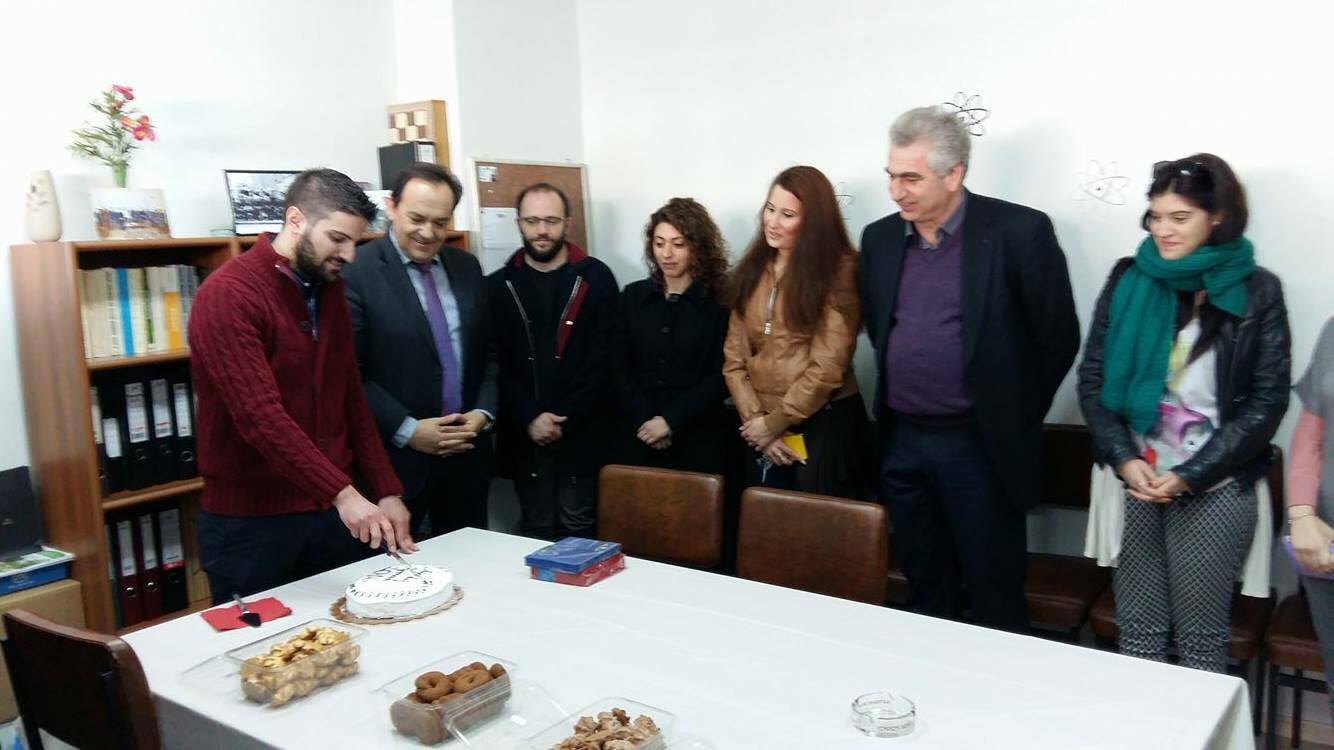 Στην εκδήλωση παρεβρέθηκαν συνάδελφοι χημικοί από το Γενικό Χημείο του Κράτους, από τον ΕΦΕΤ, ακαδημαϊκοί , εκπαιδευτικοί καθώς και συνάδελφοι από την βιομηχανία. 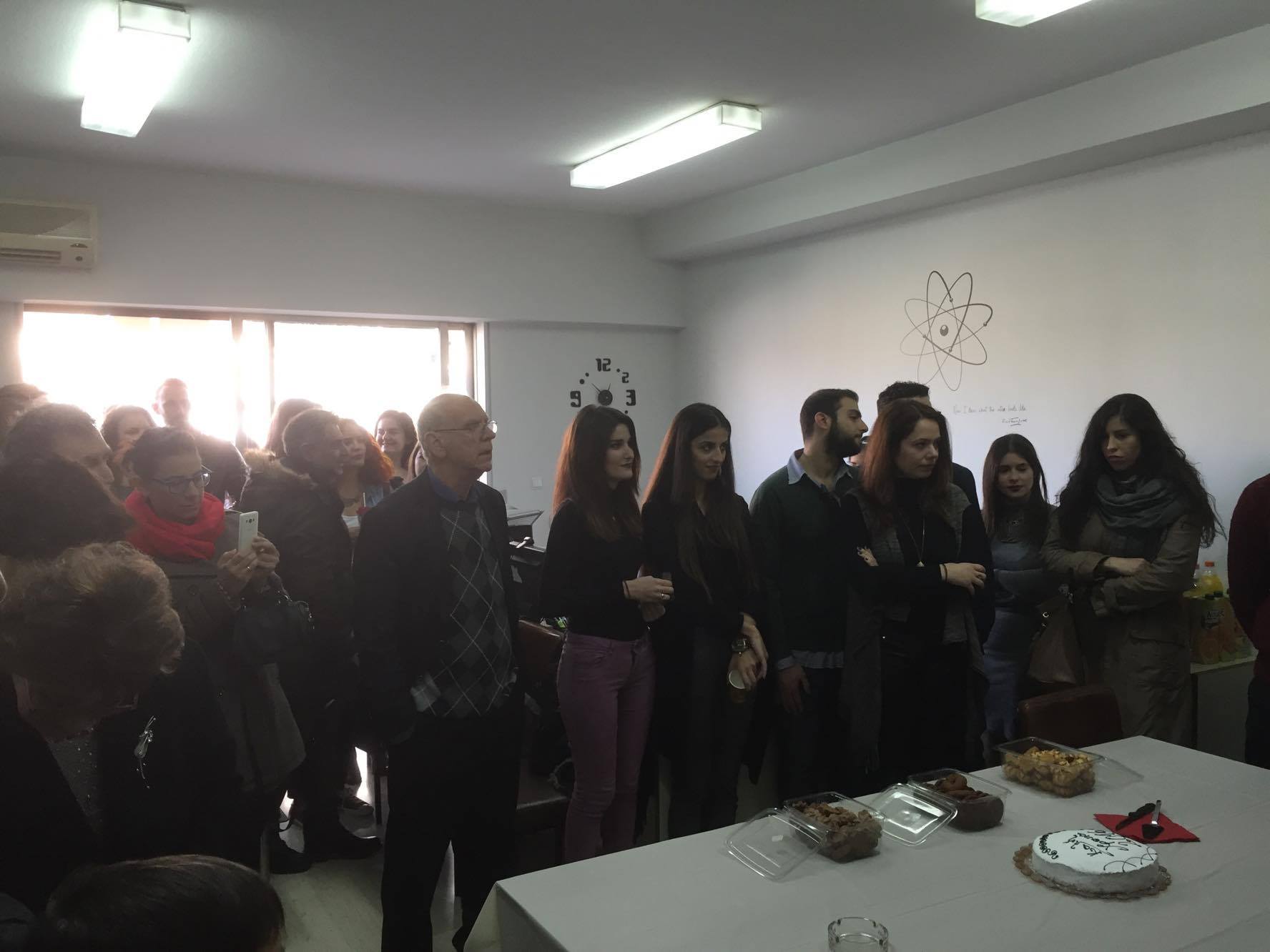 Τυχερός του 2016 ήταν ο πρώην κοσμήτορας του Πανεπιστημίου Πατρών και καθηγητής του Τμήματος Χημείας  κ. Χρήστος Κορδούλης. Για τη Διοικούσα ΕπιτροπήΟ Πρόεδρος						Ο Γεν. ΓραμματέαςΓιαννόπουλος Παναγιώτης	             			Κόσσυφας Παναγιώτης-Γεώργιος